PROGRAMA DE LA  ASIGNATURA DIRECCION TELEVISIVACICLO LECTIVO 2018Año en el que se ubica en el Plan ´93: Cuatrimestre al cual pertenece la asignatura: Ciclo al que pertenece la asignatura (Ciclo Básico/Ciclo Superior): Orientación/esInvestigación								InstitucionalGráfica AudiovisualRadiofónicaEquipo de Cátedra: Mencionar a  todos los docentes integrantes de la CátedraApellido y Nombre: VICTOR HUGO DIAZCargo:  ASOCIADODedicación: SEMI DEDICADOTitulación LICENCIADOObjetivos de aprendizaje: Que los estudiantes comprendan las bases teóricas y prácticas para el trabajo profesional en un canal o productora de televisión.Que se apoderen de los instrumentos de producción y realización según los formatos y tipologías de programas televisivos.Profundizar la capacidad de liderazgo que requiere el rol de Productor y de Director Televisivo.Unidades y contenidos: UNIDAD 1:El  rol del Director de Televisión en la etapa de Pre-producción: una misma idea, dos puntos de vista: el del Productor y el del Director.Funciones y responsabilidades de cada uno de ellos según la tipología de los productos audiovisuales.La planificación conjunta, ensayos y desarrollo.La formación de los equipos de trabajo: creatividad y autoría del Realizador.Objetivos: Determinar cuáles son las misiones y funciones específicas del Productor y del Director para que ambos consoliden sus equipos de trabajo (área técnica y de producción).Desarrollo: Dos semanas.UNIDAD 2:La puesta en escena televisiva: el concepto de puesta en escena.Convertir el pensamiento narrativo en acción: el espacio, el tiempo, los movimientos.Los criterios de Dirección durante la grabación o emisión, según las diferentes tipologías de productos televisivos a materializar.La dinámica de la representación y el tratamiento visual.La realización en Estudio y la realización en exteriores.Objetivos: Definidas las competencias del Productor y del Director, desarrollar y materializar soluciones concretas en productos específicos.Desarrollo: Un mes.UNIDAD 3:La identidad de un medio y la identidad de un producto: el supermontaje televisivo y el montaje de programas.Lo visual y lo sonoro. El directo y el diferido: el Director como creador del montaje final. La realización imaginativa y las condiciones del entorno televisivo.La continuidad visual y sonora con una cámara o en una realización multicámaras.El tiempo del relato y el tiempo de la acción.Objetivos: Que el Director comprenda que su producto está condicionado por criterios estéticos y de contenido que provienen del medio que lo contiene.Desarrollo: Dos semanas.UNIDAD 4:El Director  su equipo profesional de trabajo: camarógrafos, sonidísta, técnicos, asistente de dirección, los conductores y/o animadores en diferentes modalidades (informativa, entretenimiento, opinión, divulgación científica tecnologica).Articulación unificadora del Director y el aporte artístico en cada una de los roles y las funciones.Objetivos: Consolidar el equipo de trabajo y adecuarlo a necesidades de estética y contenido.Duración: Un mes.UNIDAD 5:El Director y el actor televisivo. La construcción del personaje en términos de la pieza televisiva: la elección, la confección del perfil, el castíng y la selección.La interpretación y la forma de abordaje.La naturaleza de los actos y la naturaleza de los conflictos.Ritmo y momento obligado.Objetivos: Los contenidos y los significados también transitan en como se actúa frente a una cámara, como se lo dice y como se lo presenta.Duración: Dos semanas.UNIDAD 6:Los avances tecnológicos como operadores de cambio en el diseño y aplicación del lenguaje audiovisual: el rol del realizador frente a las nuevas formas de construir en la pantalla: la web, los c.d. room , lo multimedial, la videoconferencia.Objetivos: Comprender y analizar que las nuevas formas de comunicación audiovisual, también se materializa y se construye en diferentes formas de recepción y uso, más cerradas y más especificas, y en donde el Realizador se debe adecuar y conocer aquellos nuevos escenarios.  Duración: Tres semanas.Bibliografía Básica:Para Unidades 1 y 2:Dirección de Cine y Video – Michael Rabiger – IORTV – 1993Introducción a la realización televisiva – Jaime Barroso García –IORTV – 1989            Para Unidades 2,3 y 4:La continuidad en cine y televisión – Avril –IORTV- 1990.La dirección de Producción para Cine y Televisión – Federico Diez y José Abadía – Paidos – 1996.www.Cybercollege. Com – Ron Whittaker -2001            Para Unidades 5 y 6:Gramática del Lenguaje Audiovisual – Daniel Arijon – Escuela de Cine y Televisión – 1997www. Cybercollege.com – Ron Whittaker – 2009Condición académica de los alumnos : REGULARESPRACTICOS OBLIGATORIOS:Informativo de media hora de duración.Programa de opinión de media hora de duración.Programa de entretenimiento de una hora de duración.Realización de promociónales de cada uno de los productos de no más de 30 segundos de duración.            PARCIALES:            Dos parciales escritos sobre la bibliografía básica explicitada.            EXAMENES FINALES:            Son orales y grupales en base a la conformación de los grupos de T.P.  en donde se defienden y fundamentan teóricamente el producto abordado, hay una evaluación individual de acuerdo al rol desempeñado en los T.P.CONDICIÓN DE LOS ALUMNOSPara regularizar la materia se exige el 70% de la asistencia a las clases teóricas y el100% de los T.P.Modalidad pedagógica:La metodología de trabajo consiste en el desarrollo teórico y la realización de TRES trabajos prácticos obligatorios. Se conforman grupos de T.P. de once integrantes para la realización de los mismos, los roles son rotativos y la evaluación de los mismos es individual. Al mismo tiempo hay una evaluación y exhibición de los productos.Los teóricos se desarrollan los días Miércoles de 17 a 20 horas y los T.P. en el Gabinete Audiovisual los días Miércoles de 18 a 21,30 .LIC. VICTOR HUGO DIAZ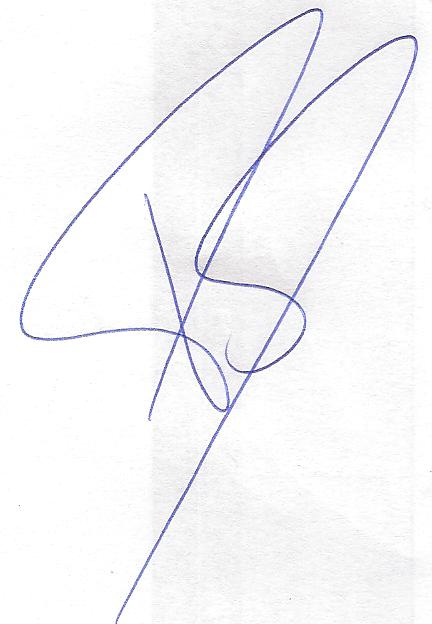 